FOR IMMEDIATE RELEASE						November12, 2021Media Contact: Mary Chamberlin, mary.chamberlin@vdh.virginia.govCentral Park Community Vaccination Center (CVC) UpdateLocation will open for walk-ins for ages 5-11 beginning November 14, 2021(FREDERICKSBURG, Va.)— The Virginia Department Health (VDH) continues operations at the regional state-run Community Vaccination Center (CVC) at the former Home Gallery Store at Central Park located at 1877 Carl D. Silver Parkway, Fredericksburg. As of November 12, more than 8,800 COVID-19 vaccine doses have been provided at the CVC. This includes 1,657 pediatric doses administered to children ages 5 to 11 administered since November 4, the first day COVID-19 vaccines for this age group were available at the CVC. Approximately 250 appointments will be available for 5 to 11 year olds each day at the Central Park CVC. Appointments are required for 5 to 11 year olds at this site through November 13, 2021 but due to increased inventory of pediatric COVID-19 vaccines, the CVC will be able to accept walk-ins beginning Sunday, November 14, 2021. Appointments are still encouragedThe Central Park location is now open from 10 a.m. to 7:30 p.m., Tuesday through Sunday. The days of operation have been modified to allow more scheduling options during the weekend. Pfizer, Moderna, and Johnson & Johnson vaccines are all available each day. For those age 12 and up, appointments are encouraged but walk-ins will also be accommodated. To find an appointment, visit vase.vdh.virginia.gov and input "22401" into the zip code search bar to schedule an appointment at the Central Park community vaccination center, or call 877-VAX-IN-VA (877-829-4682, TTY users call 7-1-1). Assistance is available in English, Spanish, and more than 100 other languages. Have vaccine questions or need help scheduling? Contact the RAHD COVID-19 Call Center at (540) 899-4797, Monday through Friday from 8:00 a.m. to 4:30 p.m. Those who have an appointment should plan to arrive no earlier than 20 minutes prior to the appointment time. Anyone who has received a prior COVID-19 vaccine should bring their vaccine card or their vaccine record with a QR code. If you need a copy of your vaccine record, visit vaccinate.virginia.gov. Anyone 5 years or older who lives or works in Virginia is eligible to be vaccinated. Those under 18 years of age require the presence of a parent or guardian. To learn more about COVID-19, visit www.vdh.virginia.gov/coronavirus/covid-19-in-virginia/. ###NOTE: Members of the media are not permitted inside the CVCs when patients are present. 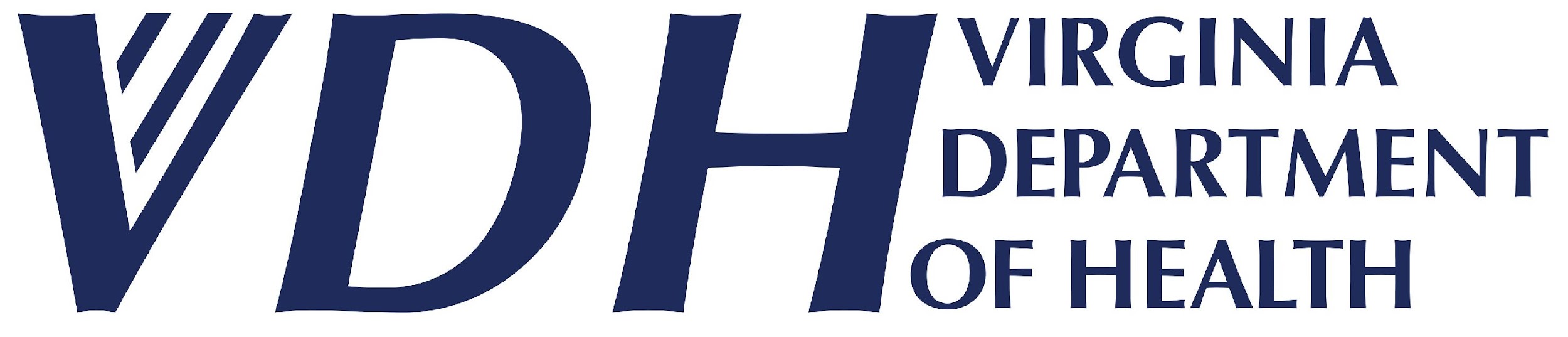 Rappahannock Area Health District News Release109 Governor Street, Richmond, Virginia 23219 ● www.vdh.virginia.gov109 Governor Street, Richmond, Virginia 23219 ● www.vdh.virginia.gov